ПАМЯТКАПО ПРОТИВОДЕЙСТВИЮ КОРРУПЦИИКОРРУПЦИЯ:а) злоупотребление служебным положением, дача взятки, получение взятки, злоупотребление полномочиями, коммерческий подкуп либо иное незаконное использование физическим лицом своего должностного положения вопреки законным интересам общества и государства в целях получения выгоды в виде денег, ценностей, иного имущества или услуг имущественного характера, иных имущественных прав для себя или для третьих лиц либо незаконное предоставление такой выгоды указанному лицу другими физическими лицами;б) совершение деяний, указанных в подпункте «а» настоящего пункта, 
от имени или в интересах юридического лица.(Федеральный закон от 25 декабря 2008 года № 273-ФЗ 
«О противодействии коррупции»)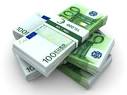 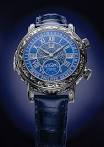 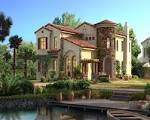 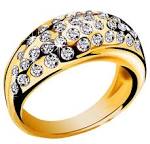 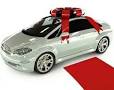 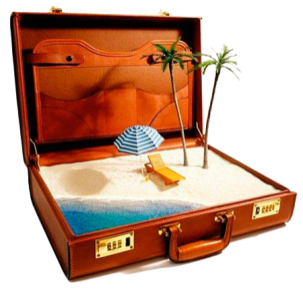 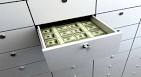 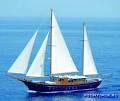 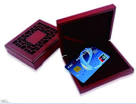 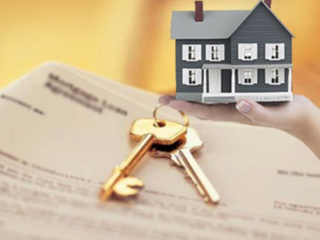 Уголовный кодекс Российской Федерации предусматривает уголовную ответственность, как за получение взятки, так и за дачу взятки и посредничество во взяточничестве.НАКАЗАНИЕ ЗА ПОЛУЧЕНИЕ ВЗЯТКИ (ст. 290 УК РФ):ШТРАФ до 5 миллионов рублей, или в размере заработной платы или иного дохода осужденного за период до 5 лет, или в размере до стократной суммы взятки с лишением права занимать определенные должности или заниматься определенной деятельностью на срок до 15 лет;ЛИШЕНИЕ СВОБОДЫ на срок до 15 лет со штрафом в размере до семидесятикратной суммы взятки или без такового и с лишением права занимать определенные должности или заниматься определенной деятельностью на срок до 15 лет или без такового. НАКАЗАНИЕ ЗА ДАЧУ ВЗЯТКИ (ст. 291 УК РФ):ШТРАФ до 4 миллионов рублей или в размере заработной платы или иного дохода осужденного за период до 4 лет или в размере до девяностократной суммы взятки с лишением права занимать определенные должности или заниматься определенной деятельностью на срок до 10 лет или без такового;ЛИШЕНИЕ СВОБОДЫ на срок до 15 лет со штрафом в размере до семидесятикратной суммы взятки или без такового и с лишением права занимать определенные должности или заниматься определенной деятельностью на срок до 10 лет или без такового. НАКАЗАНИЕ ЗА ПОСРЕДНИЧЕСТВО ВО ВЗЯТОЧНИЧЕСТВЕ (ст. 291.1 УК РФ):ШТРАФ до 3 миллионов рублей или в размере заработной платы или иного дохода осужденного за период до 3 лет или в размере до восьмидесятикратной суммы взятки с лишением права занимать определенные должности или заниматься определенной деятельностью на срок до 7 лет или без такового;ЛИШЕНИЕ СВОБОДЫ на срок до 7 лет со штрафом в размере до тридцатикратной суммы взятки или без такового и с лишением права занимать определенные должности или заниматься определенной деятельностью на срок до 5 лет или без такового.НАКАЗАНИЕ ЗА МЕЛКОЕ ВЗЯТОЧНИЧЕСТВО (ст. 291.2 УК РФ), а именно за получение, дачу взятки лично или через посредника в размере, не превышающем 10 тысяч рублей:ШТРАФ до 1 миллиона рублей или в размере заработной платы или иного дохода осужденного за период до 1 года;ИСПРАВИТЕЛЬНЫЕ РАБОТЫ на срок до 3 лет;ОГРАНИЧЕНИЕ СВОБОДЫ на срок до 4 лет;ЛИШЕНИЕ СВОБОДЫ на срок до 3 лет.                                                                                      Калужская межрайонная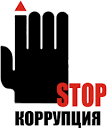                                                                       природоохранная прокуратура